Colour the words in the right coloursNoun/adjectives: subject and object			verb			connectorAtra aranea tubum ascendit.Descendit pluviaet aranea fugit.Emergit solet pluviam siccescit.Et atra aranea tubum ascendit.Atra aranea 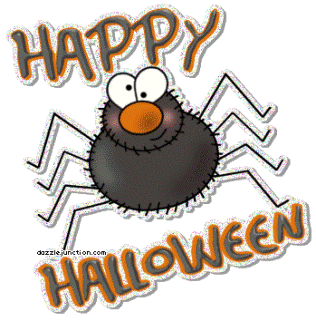 Link the Latin word with an English word that is based on the Latin. Latin word			English word from Latin		Meaning of Latin wordTubum				emerge			It runs awayAscendit				fugitive			SunDescendit				solar				It goes downFugit					sec				PipeSol					tube				It goes upEmergit				ascend			It driesSiccescit				descend			It comes out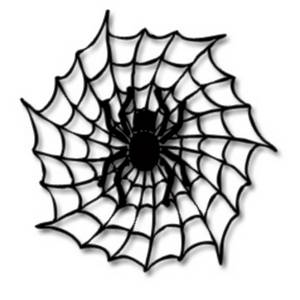 Fill in the gapsAtra aranea tubum ascend____.Descendit pluvia et __________________ fugit.Emergit _________________ et pluviam siccescit.Et  _______________ aranea tubum _________________.